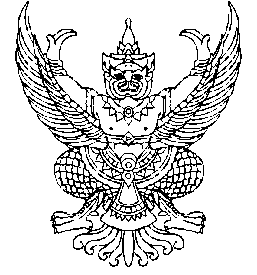 ที่ มท 0810.7/ว 	                                                กรมส่งเสริมการปกครองท้องถิ่น							       ถนนนครราชสีมา เขตดุสิต กทม. 10300						      มีนาคม  2565เรื่อง  ขอจัดส่งสื่อเพื่อใช้เป็นแนวทางการประเมินประสิทธิภาพขององค์กรปกครองส่วนท้องถิ่น (Local Performance         Assessment: LPA) ประจำปี 2565เรียน  ผู้ว่าราชการจังหวัด ทุกจังหวัด อ้างถึง  1. หนังสือกรมส่งเสริมการปกครองท้องถิ่น ด่วนที่สุด ที่ มท 0810.7/ว 259 ลงวันที่ 28 มกราคม 2565          2. หนังสือกรมส่งเสริมการปกครองท้องถิ่น ด่วนที่สุด ที่ มท 0810.7/ว 537 ลงวันที่ 24 กุมภาพันธ์ 2565สิ่งที่ส่งมาด้วย  สื่อเพื่อใช้เป็นแนวทางการประเมินฯ					        จำนวน  1  ชุด                               	 		ตามที่กรมส่งเสริมการปกครองท้องถิ่นได้แจ้งจังหวัดแต่งตั้งทีมประเมินประสิทธิภาพ                 ขององค์กรปกครองส่วนท้องถิ่น ประจำปี 2565 และได้แจ้งซักซ้อมการประเมินประสิทธิภาพ                         ขององค์กรปกครองส่วนท้องถิ่น ประจำปี 2565 รายละเอียดตามหนังสือที่อ้างถึง นั้น		กรมส่งเสริมการปกครองท้องถิ่น ได้จัดทำสื่อเพื่อใช้เป็นแนวทางการประเมินประสิทธิภาพ              ขององค์กรปกครองส่วนท้องถิ่น (Local Performance Assessment: LPA) ประจำปี 2565 ดังนี้		1. วิดีโอจากการอบรม สัมมนาชี้แจงการประเมินประสิทธิภาพขององค์กรปกครอง                   ส่วนท้องถิ่น ประจำปี 2565 ผ่านระบบการประชุมทางไกลผ่านสื่ออิเล็กทรอนิกส์ของกรมส่งเสริมการปกครอง               ท้องถิ่น ระบบ Webex แบบ Cloud Meeting ระหว่างวันที่ 8 - 10 กุมภาพันธ์ 2565	2. ไฟล์นำเสนอข้อมูลการชี้แจงการประเมินประสิทธิภาพขององค์กรปกครองส่วนท้องถิ่น                    ประจำปี 2565	3. ประเด็นคำถาม - คำตอบ (Q&A) การประเมินประสิทธิภาพขององค์กรปกครองส่วนท้องถิ่น (Local Performance Assessment: LPA) ประจำปี 2565เพื่อให้สำนักงานส่งเสริมการปกครองท้องถิ่นจังหวัดและทีมประเมินประสิทธิภาพขององค์กรปกครอง              ส่วนท้องถิ่นนำไปศึกษาและใช้เป็นเครื่องมือในการชี้แจงการตรวจประเมินประสิทธิภาพขององค์กรปกครองส่วนท้องถิ่น ประจำปี 2565 รายละเอียดปรากฏตามสิ่งที่ส่งมาด้วย	จึงเรียนมาเพื่อโปรดทราบ						ขอแสดงความนับถือ                                                             (นายประยูร รัตนเสนีย์)                                                    อธิบดีกรมส่งเสริมการปกครองท้องถิ่น